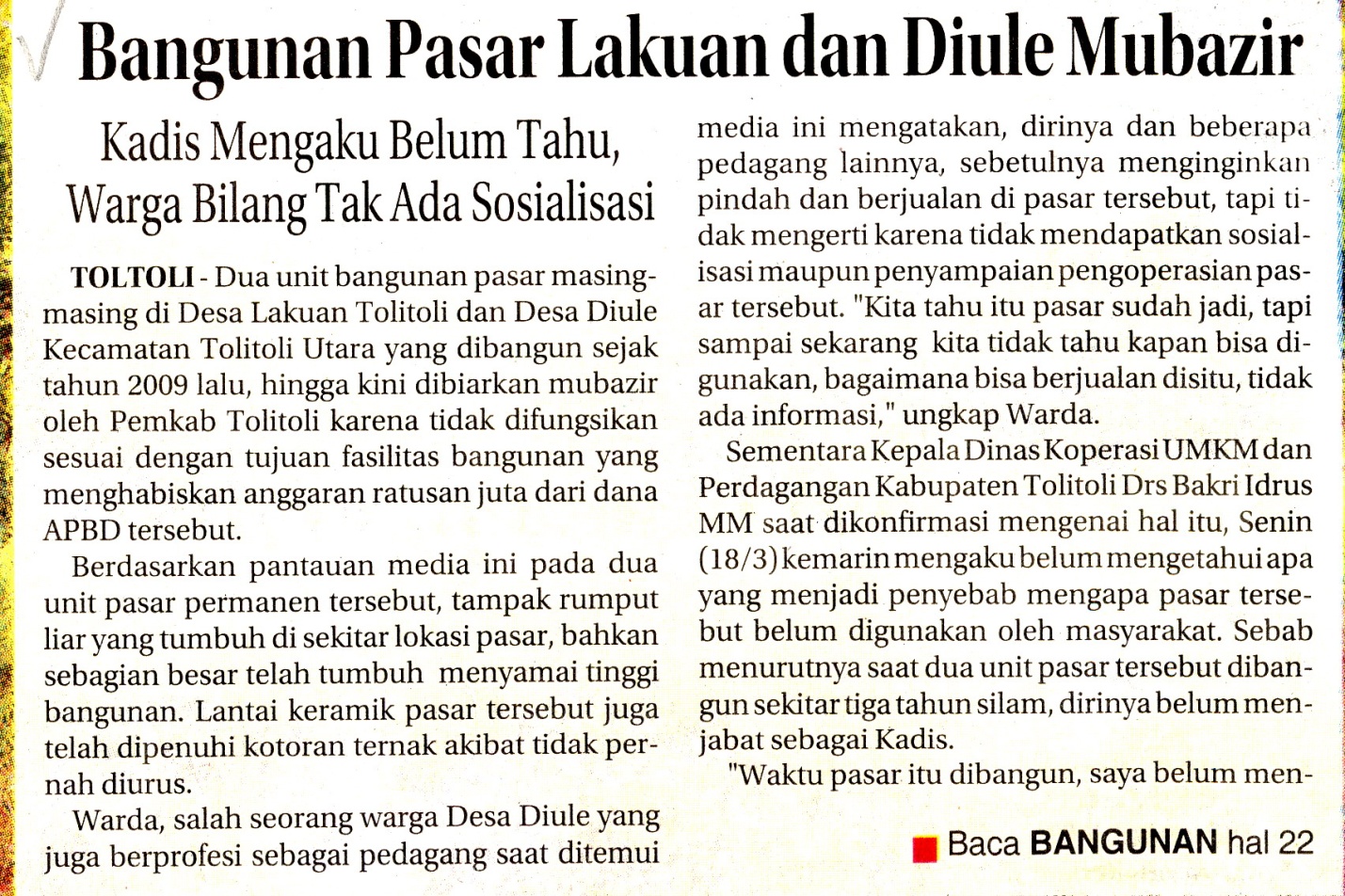 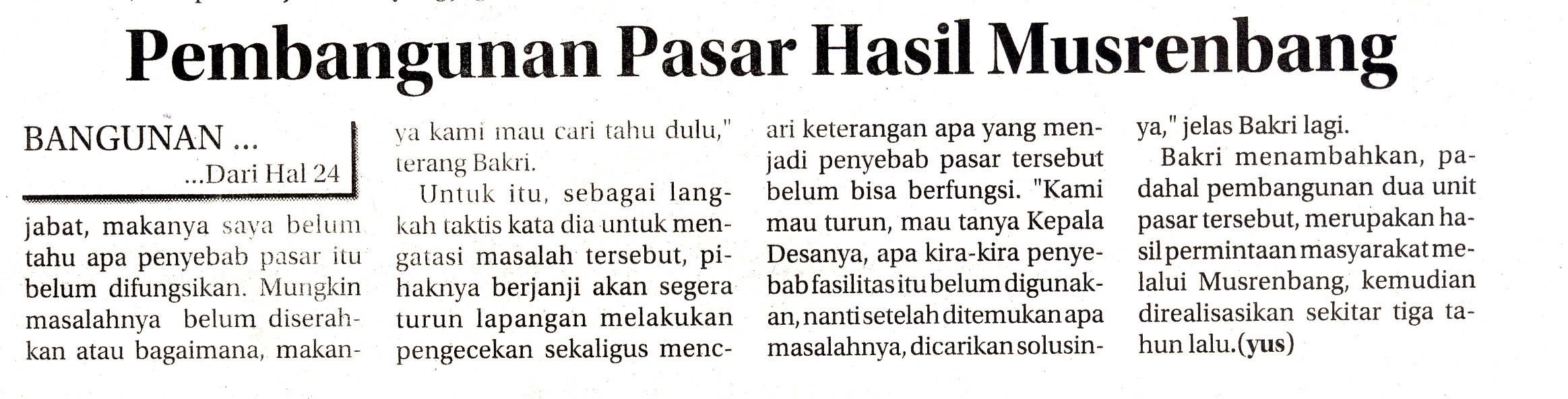 Harian    	:Radar SultengKasubaudSulteng IIHari, tanggal:Selasa,19 Maret 2013KasubaudSulteng IIKeterangan:Halaman 24 Kolom  7-8; 22 Kolom 26-29;KasubaudSulteng IIEntitas:Kabupaten ToliToliKasubaudSulteng II